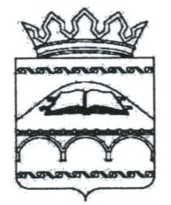 РЕСПУБЛИКА ДАГЕСТАНнаименование образовательной организацииМУНИЦИПАЛЬНОГО РАЙОНА «СУЛЕЙМАН – СТАЛЬСКИЙ РАЙОН»368770, с.Карчаг ул. Школьная № 45, nasir.curbanov@yandex.ru,тел. 8 963 401 97 33        Приказ № 124по МКОУ «Карчагская СОШ им. М. Караханова» от 27.05. 2020 г.«О признании результатов промежуточной аттестации за 9 класс результатами государственной итоговой аттестации по образовательной программе основного общего образования и выдачи аттестатов об основном общем образовании».В соответствии с частью 5 статьи 59 Федерального закона от 29 декабря 20112г. №273-ФЗ «Об образовании Российской Федерации (Собрание законодательства Российской Федерации, 2012, №53, ст.7598; 2019, №30,ст.4134), подпунктами 4.2.25 и 4.2.26 Положения о Министерстве просвещения Российской Федерации, утвержденного постановлением Правительства Российской Федерации от 28 июля 2018г. №884 Федерации (Собрание законодательства Российской Федерации, 2012, №5343; 2019 №53 ст.7631;), подпунктами 5.2,7 и 5.2,8 Положения о Федеральной службе по надзору в сфере образования и науки, утвержденного постановлением Российской Федерации от 28. июля 2018 г. №885 (СобраниезаконодательстваРоссийской Федерации, 2018, №32, ст.5344; 2019 №53 ст.7643) и пунктом 2 постановления Правительства Российской Федерации от 10 июня 2020г. № 842, Приказом Министерства  просвещения РФ от 11июня 2020г.№ 293/650, № 294/651 «Об особенностях  проведения государственной итоговой аттестации по образовательным программам основного общего и среднего общего образования и вступительных испытаний при приеме на обучение по программам бакалавриата и программам специалитета в 2020 г.», Приказом Министерствапросвещения РФ от 11 июня 2020г. №295 «Об особенностях заполнения и выдачи аттестатов об основном общем и среднем общем образовании в 2020году», Приказом от 11 июня 2020г.№ 296 « Об особенностях выдачи медали « За особые успехи в учении « в 2020 году, а также в целях обеспечения санитарно-эпидемиологического благополучия на территории РФ и предотвращения распространения новой коронавирусной инфекции (COVID -19) на основании Рекомендаций Федеральной службы по надзору в сфере образования и науки и Министерства просвещения Российской ФедерацииПриказываю:Признать результаты промежуточной аттестации 9-го класса  результатами ГИА-9 и основаниемдля выдачи аттестатов об основном общем образовании, путем выставления по всем учебным предметам учебного плана,изучавшимся в 9-ом классе, итоговых отметок, которые определяют как среднее арифметическое четвертных отметок за 9-ый класс».В соответствии с данным приказом аттестат о среднем общем образовании и приложение к нему получать выпускники 11-го класса, имеющие итоговые отметки не ниже «удовлетворительно» по всем учебным предметам учебного плана и результат «зачет» за итоговое сочинение (изложение).Аттестат с отличием и медаль « За особые успехи в учении» выдается выпускникам, имеющим итоговые отметки «отлично» по всем учебным предметам учебного плана и результат зачет за итоговое сочинение (изложение).Выпускники могут, получит аттестаты лично, по доверенности, а также по почте.§2Об отчислении и выдаче аттестатов по итогам 11-го классаНа основании пункта 1 части 1 статьи 61 Федерального закона от 29.12.2012 № 273-ФЗ «Об образовании в Российской Федерации», решения педагогического совета (протокол от 25.05.2020г.№  5)ПРИКАЗЫВАЮ:Отчислить обучающихся в связи с получением образования (завершением обучения) по программе среднего общего образования по списку согласно приложению и выдать аттестаты  о среднем общем образовании .Приказ  разместить на официальном сайте школы.3. приложениезапросить у выпускников, указанных в пункте 1 настоящего приказа, заявления на пересылку аттестатов почтовым отправлением в срок до __________;организовать отправку аттестатов об основном общем образовании, в том числе аттестатов с отличием и медалей «За особые успехи в учении» – по списку согласно приложению, заказным почтовым отправлением с уведомлением о вручении на основании заявлений выпускников в срок до __________.4. _приложение_______________________:заполнить бланки аттестатов и приложений к ним по правилам Порядка заполнения, учета и выдачи аттестатов об основном общем и среднем общем образовании и их дубликатов, утвержденного приказом Минобрнауки от 14.02.2014 № 115, в том числе бланки аттестатов с отличием и приложения к ним, на лиц, указанных в приложении;ознакомить с настоящим приказом педагогических и административных работников под подпись.Приложение к приказу
от 27.05.2020г.№ 124 §2Списокобучающихся.Об отчислении и выдаче аттестатов по итогам 9-го классаНа основании пункта 1 части 1 статьи 61 Федерального закона от 29.12.2012 № 273-ФЗ «Об образовании в Российской Федерации», решения педагогического совета (протокол от 25.05.2020г  № 5)ПРИКАЗЫВАЮ:Отчислить обучающихся в связи с получением образования (завершением обучения) по программе основного общего образования по списку согласно приложению. Выдать аттестаты о б основном общем образовании. 2.Приказ разместить на официальном сайте школы.3. _приложениезапросить у выпускников, указанных в пункте 1 настоящего приказа, заявления на пересылку аттестатов почтовым отправлением в срок до __________;организовать отправку аттестатов об основном общем образовании, в том числе аттестатов с отличием – по списку согласно приложению, заказным почтовым отправлением с уведомлением о вручении на основании заявлений выпускников в срок до ----.4. _приложениезаполнить бланки аттестатов и приложений к ним по правилам Порядка заполнения, учета и выдачи аттестатов об основном общем и среднем общем образовании и их дубликатов, утвержденного приказом Минобрнауки от 14.02.2014 № 115, в том числе бланки аттестатов с отличием и приложения к ним, на лиц, указанных в приложении;ознакомить с настоящим приказом педагогических и административных работников под подпись.Приложение к приказу
 от 27.05.2020г.№ 124 §2Список обучающихся4. Контроль исполнения настоящего приказа оставляю за собой.С приказом ознакомлены:Байрамбегов П.К.Джамалдинова Т.Л.Загирбекова Н.Ш.Директор МКОУ « Карчагская СОШ им. М.Караханова»                         Н.А.КурбановУтверждаю  Директорначальник «Управления образования» МКОУ «Карчагская СОШ им. М. Караханова»МР «Сулейман Стальский район»                                                                                    Н.А. КурбановШихбабаев Г.Р.                                                                                                                            12.05.2020г.12.05.2020г.Согласовано:Советом школыМКОУ «Карчагская СОШ им. М. Караханова»Протокол от 12.05.2020г. №1Положение о порядке окончания 2019-2020 учебного года.Общие положенияНастоящее Положение о порядке окончания 2019-2020 учебного года в МКОУ «Карчагская СОШ им. М. Караханова» (далее – Положение) регулирует вопросы, связанные с поэтапным завершением учебного годавМКОУ «Карчагская СОШ им. М. Караханова»(далее - школа) в целях предотвращения угрозы коронавирусной инфекции (COVID -19).Положение разработано в соответствии с рекомендациями направленными письмом Министерства Просвещения РФ от 08.04.2020 №ГД-161/04; на основании приказа №62 от 12.05.2020г. по Управлению образования МР Сулейман Стальский район».Досрочное завершение учебного года.Для обучающихся 1-8 классов учебный год завершается досрочно 22./23.05.2020г.Промежуточная аттестация за год обучающихся 1-8-х, 10-го классов проводится по результатам завершенного учебного периода (1-3 четверть) по следующим учебным предметам (очного обучения) и 4 четверти дистанционного обучения (1-2 полугодия в 10 классе)Литературное чтение;Литературное чтение на родном языке;Информатика;Окружающий мир;Физ. культура;Обществознание;География;Геометрия;История;Физика;Химия;Биология;Основы безопасности жизнедеятельности.
Промежуточная аттестация за год обучающихся 1-8-х, 10-го классовпо учебным предметам русский язык, математика, алгебра проводится на основе итоговой контрольной работы, проведенной в дистанционном формате.Завершение учебного года для обучающихся выпускных классов.Промежуточная аттестация за год обучающихся 9-го класса по всем учебным предметам учебного плана проводится по результатам завершенного учебного периода (1-3 четвертьочного обучения и 4 четверти дистанционного обучения) в срок до 22/23.05.2020г.Обеспечивается возможность реализации ООП в полном объеме для обучающихся 9,11-х классов, в том числе в части предметов, выбранных для прохождения ГИА.Промежуточная аттестация за год обучающихся11-го классапроводится по результатам завершенного учебного периода (1-2полугодия) в срокдо 22/23.05.2020г.Итоговые оценки обучающимся 11-го класса выставляются на основании годовых и полугодовых отметок за каждый год обучения по основной образовательной программе среднего общего образования.Меры по корректировке образовательного процесса.Допускается корректировка учебных программ.Количество уроков в день не должно превышать 3-5 уроков в зависимости от уровня образования.длительность урока для обучающихся 1-4-х  классов должна составлять 15-20 минут, 5-11-х – не  более 30 минут.Исключается выдача домашних заданий при самостоятельном изучении материала.Вносятся изменения в ООП с целью обеспечения переноса неосвоенной части образовательной программы текущего учебного года на 2020-2021  учебный год.Проведение всероссийских проверочных работ переносится на начало 2020-2021 учебного года.
№п.пФ. И. О. обучающегосяКлассАттестат с отличиемМедаль «За особые успехи в учении»Абдулаев Мухаммад Шевкетович  11Абдулмеджидов Исмаил Абдулмеджидович  11  +   +Меджидова Сарият Яверовна  11  +    +Джабраилова Самира Магомедарифовна  11  +   +Ибрагимов Равиль Бакирович  11Курбанова Диана Нариковна  11Курбанова Раида Наидиновна  11Велиев Руслан Владикович  11Абдурахманов Сайидсен Абдуселимович (за 2019г.)  11№п.пФ. И. О. обучающегосяКлассАттестат с отличиемАбдулвагабовМирзамагомедАндикович  9АбдурагимоваАминатСадыковна 9УмеренкоДмитрийАлександрович9           +АбасоваСелмиШихбалаевна9АгамагомедовРиадНагибович9ГусеноваДинараАйдемировна9      +ДевировРафикЗакидинович9Джамалдинов КеримЭхядович9КеримовКурбанмагомедМаликович9КеримоваАлинаЭмировна9КадималиеваЗаремаБаламирзеевна9      +РамазановаЗалинаСамурхановна9РамазановаТамаматВладимировна9ХанмагомедовРавилФеликсович9ГаджимагомедовМухаммадРамазанович9ЮзбеговАхмадАльбертович9ПирмагомедоваЛарисаМурадовна9